Муниципальное автономное общеобразовательное учреждение«Средняя общеобразовательная школа № 29»РЕЗУЛЬТАТЫ ВПР - 2020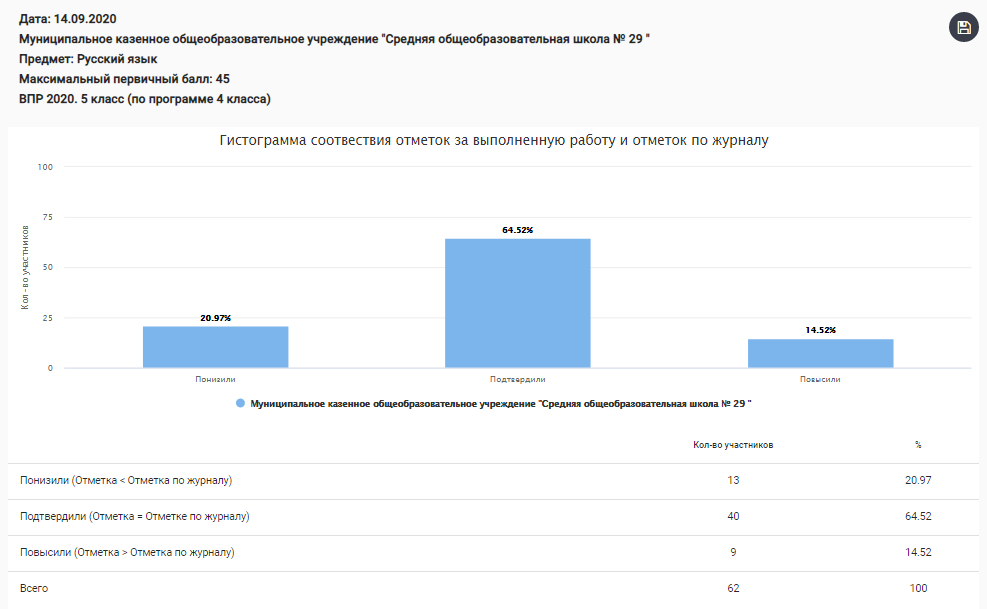 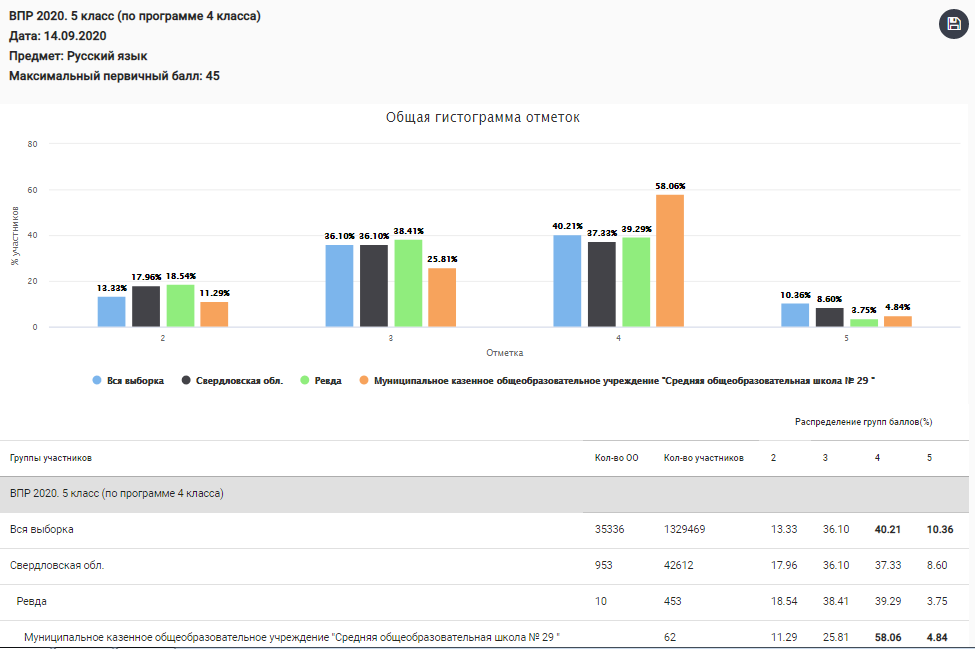 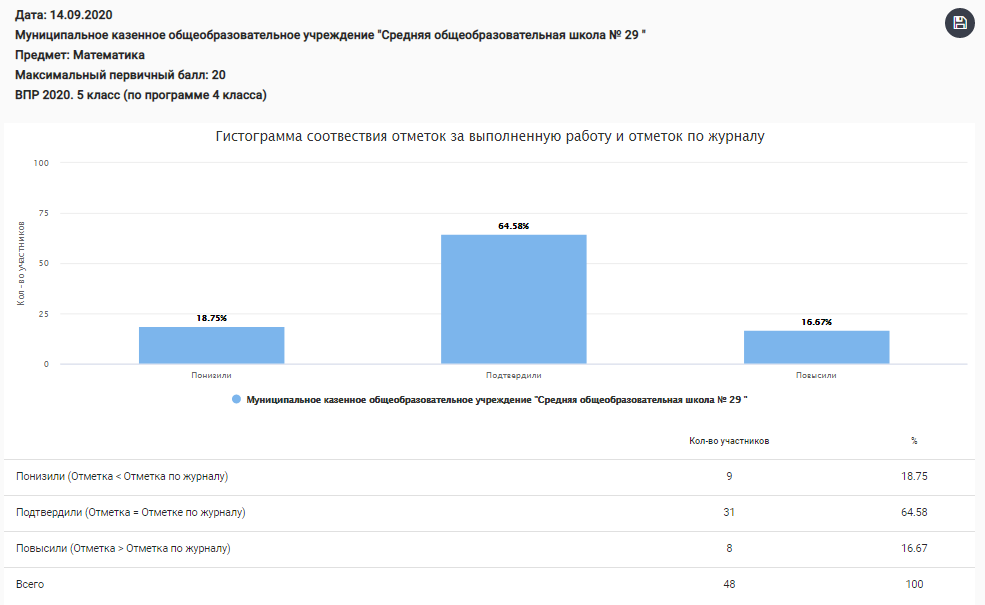 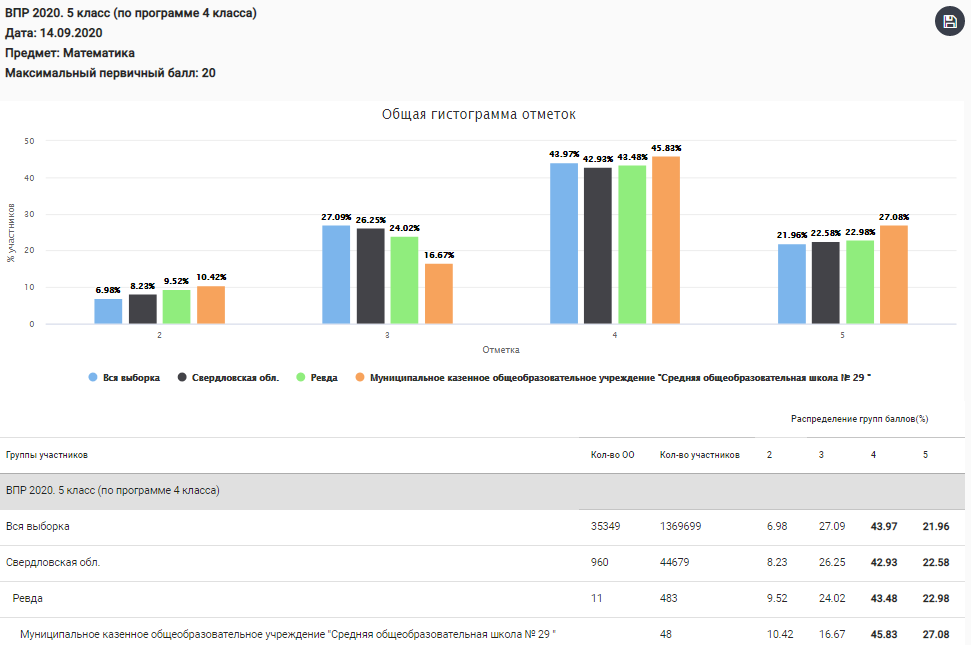 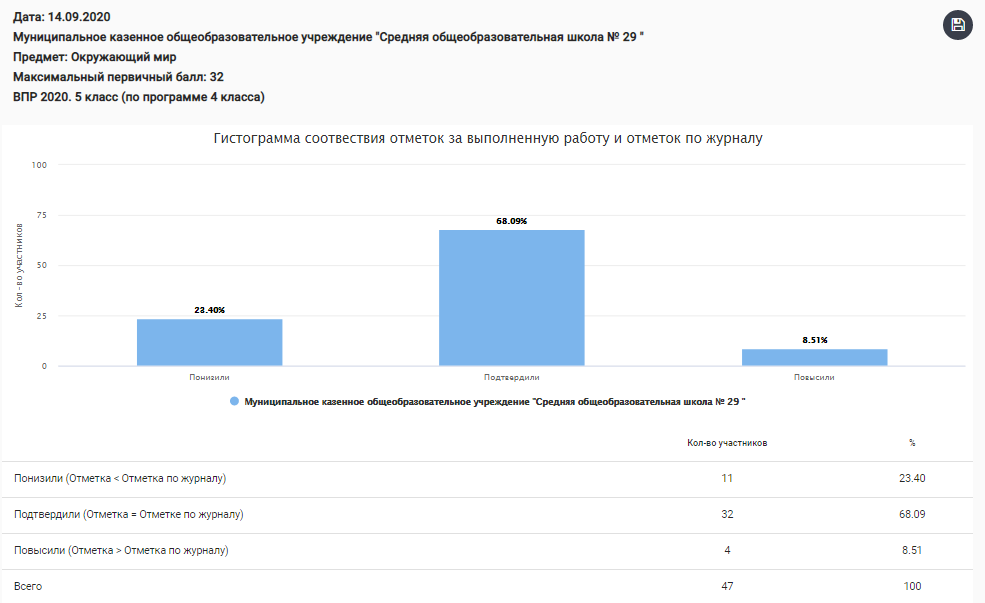 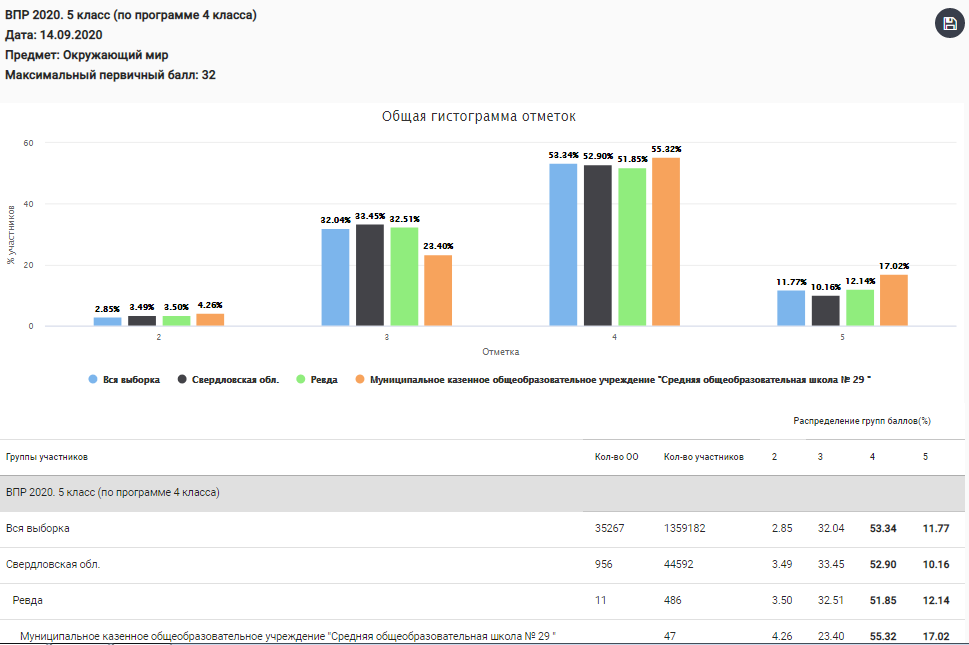 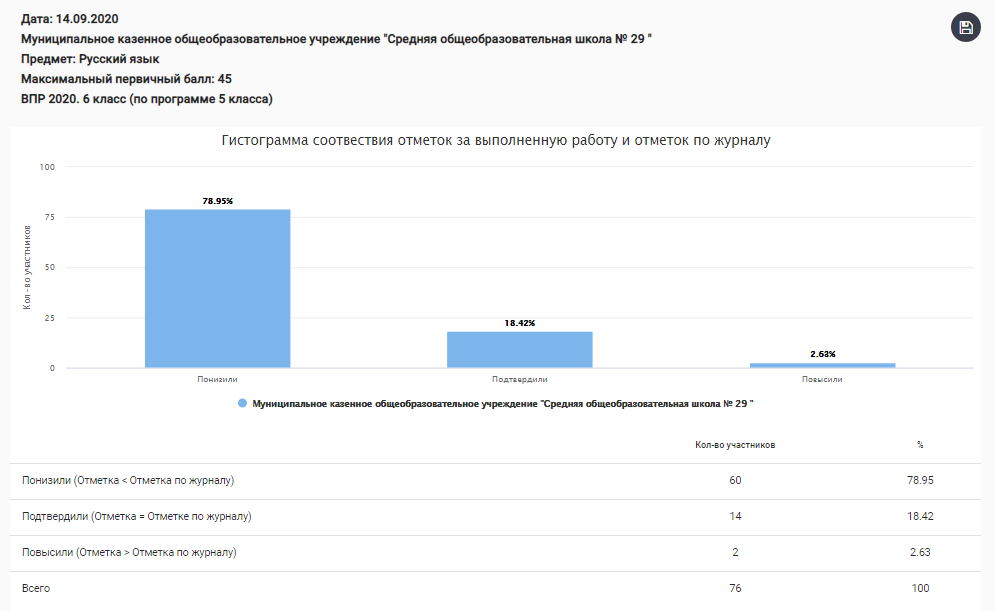 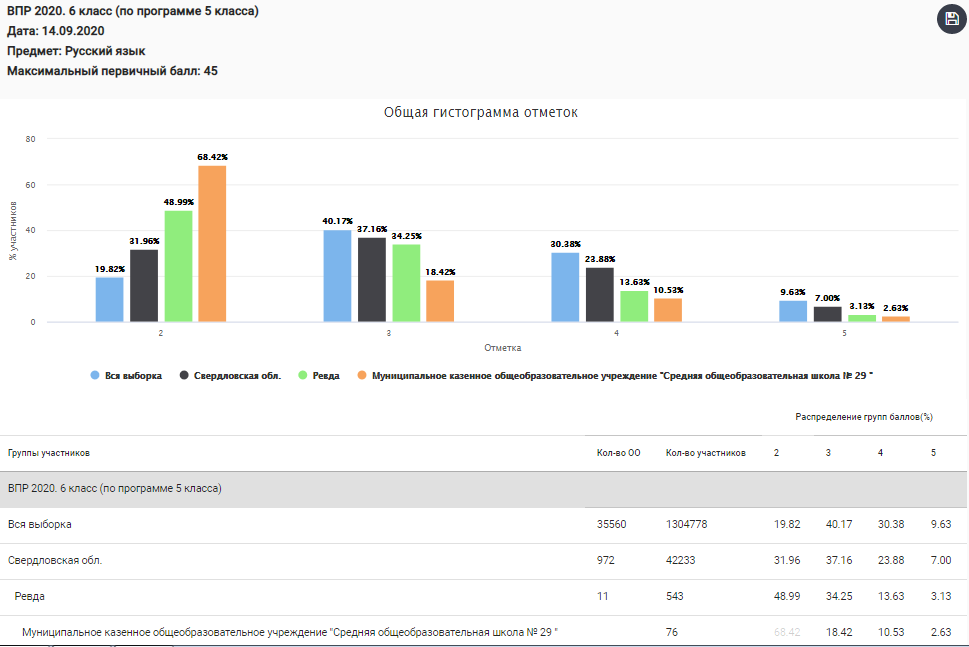 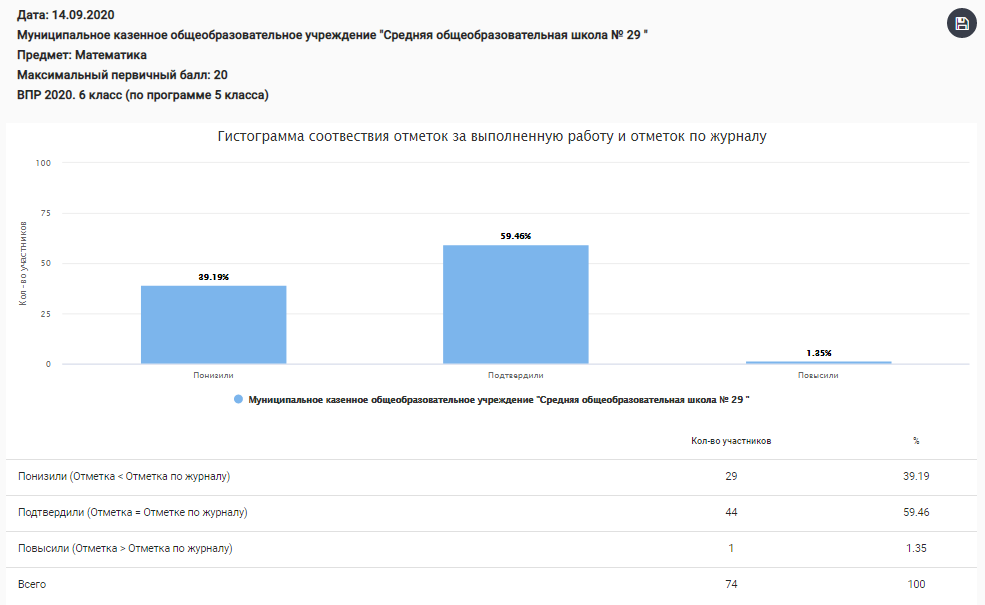 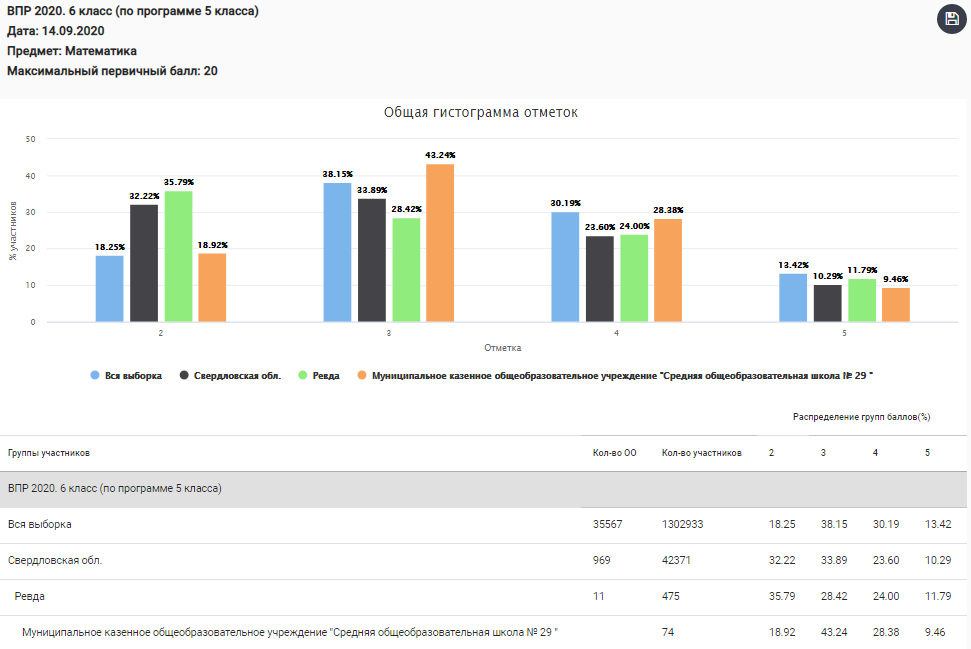 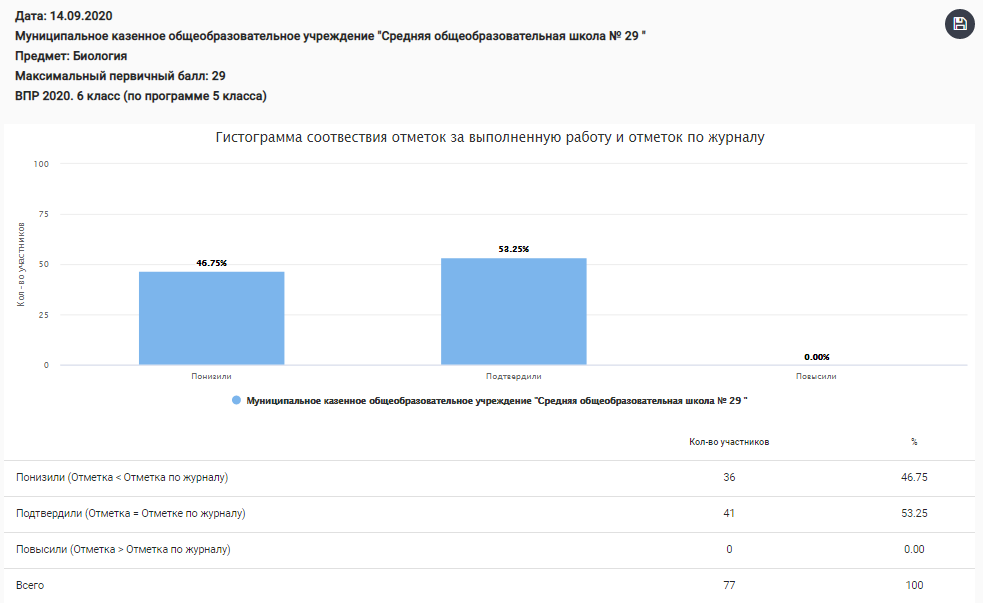 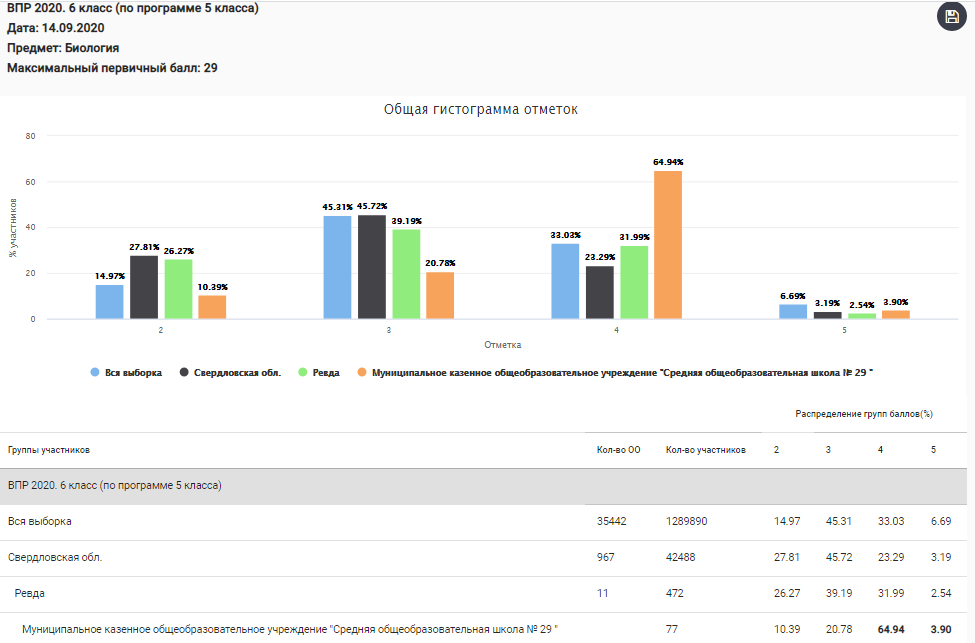 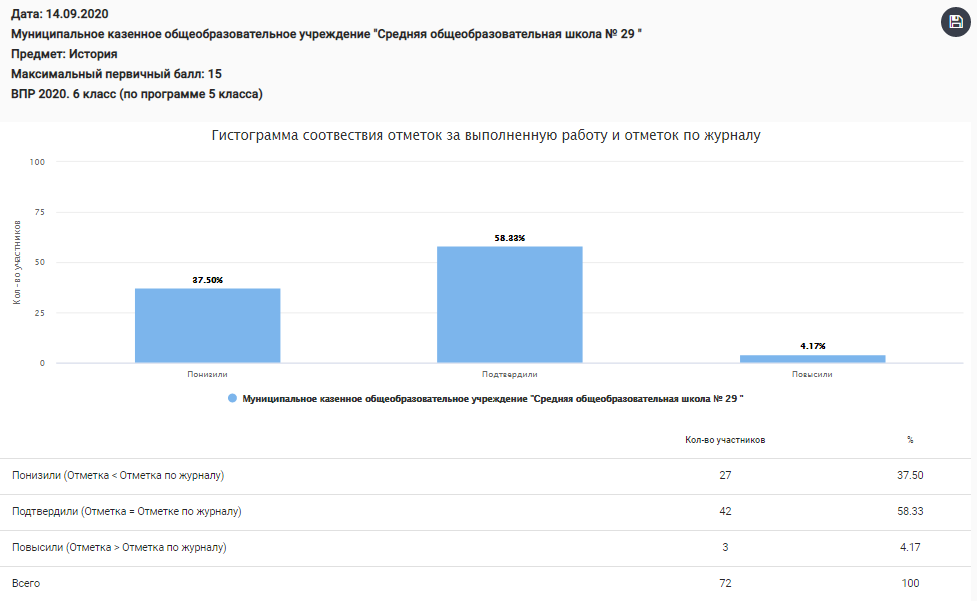 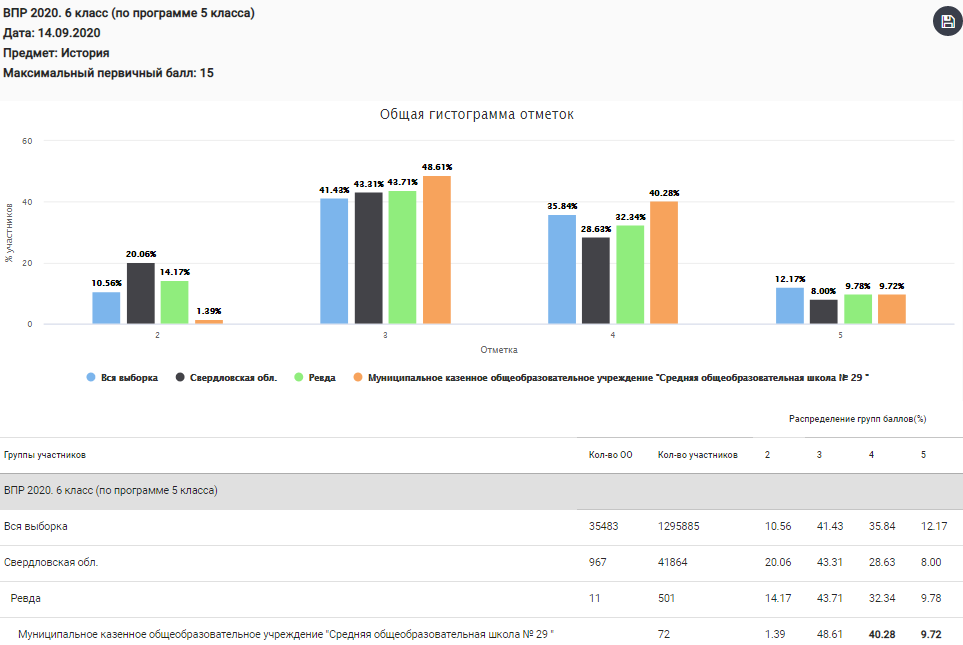 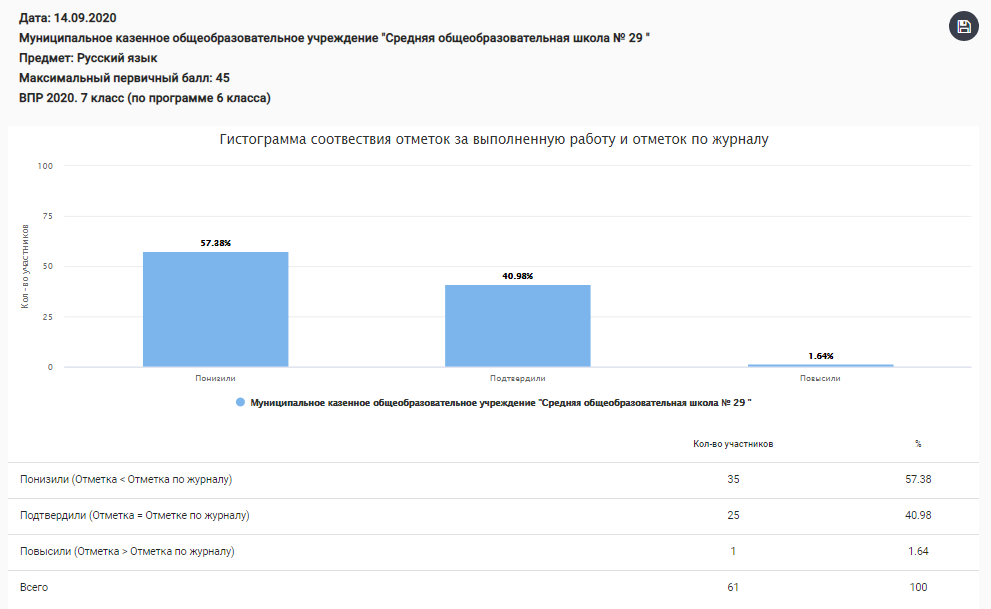 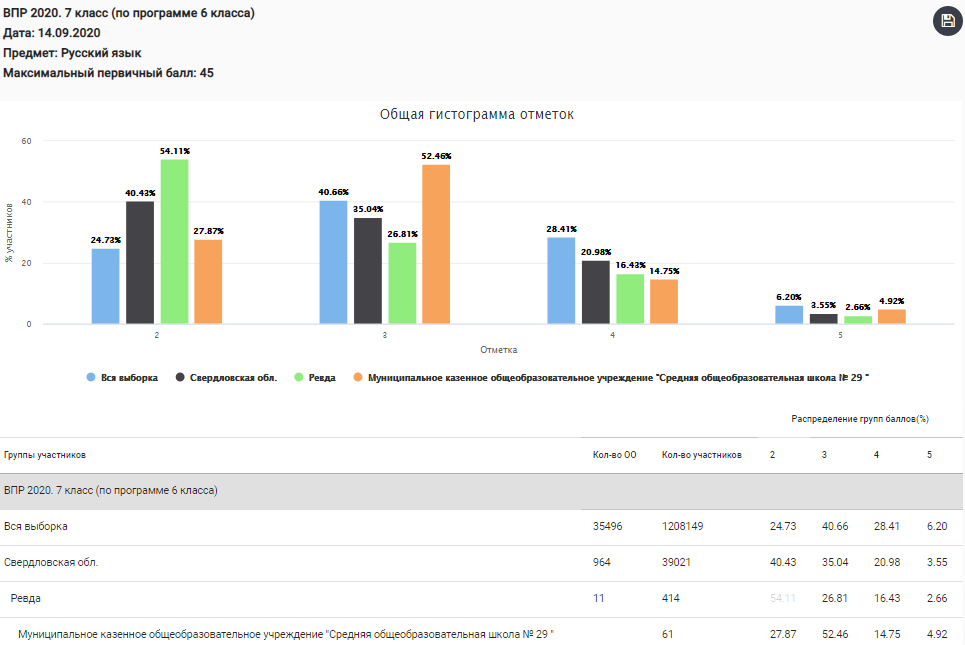 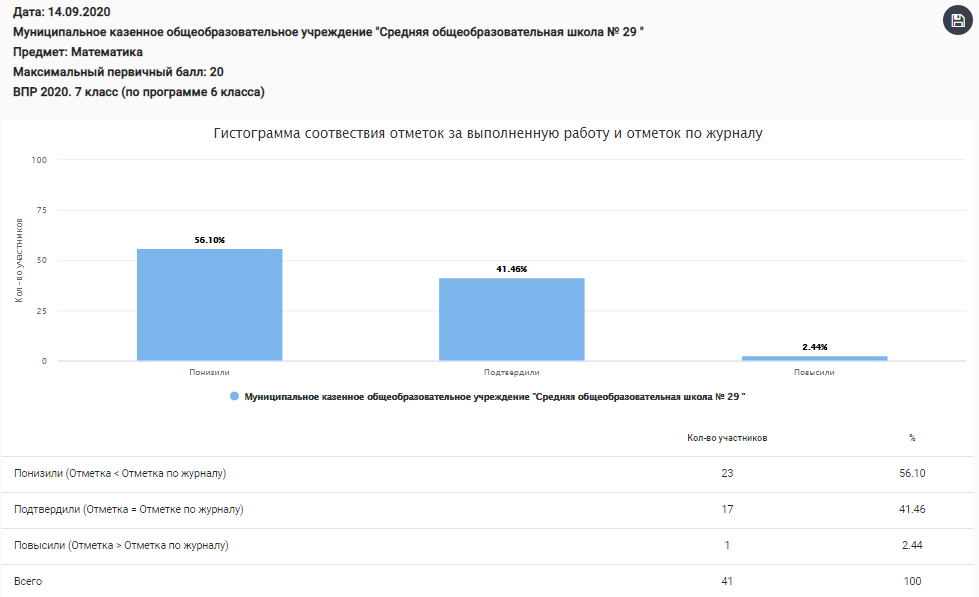 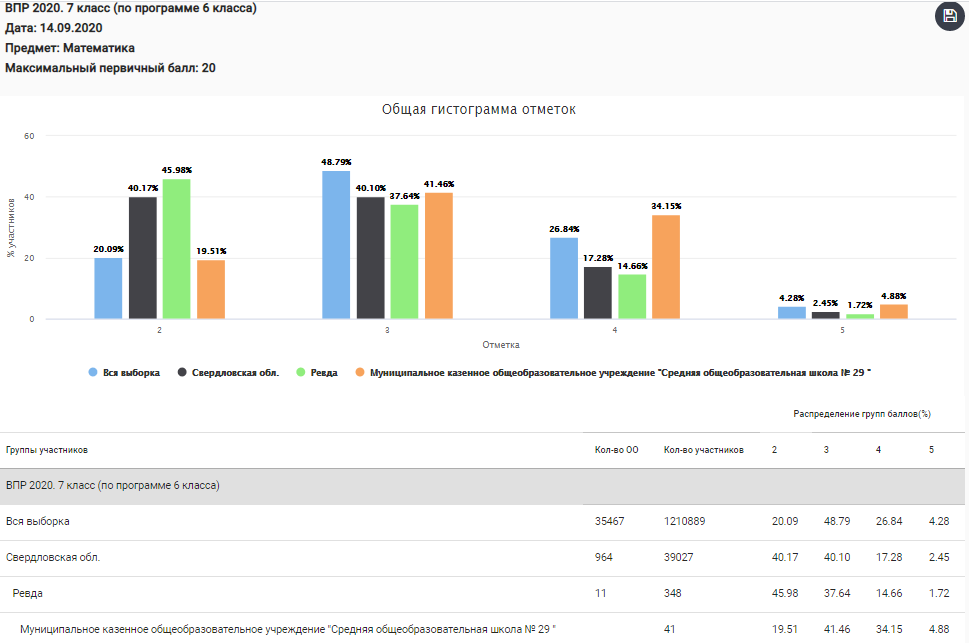 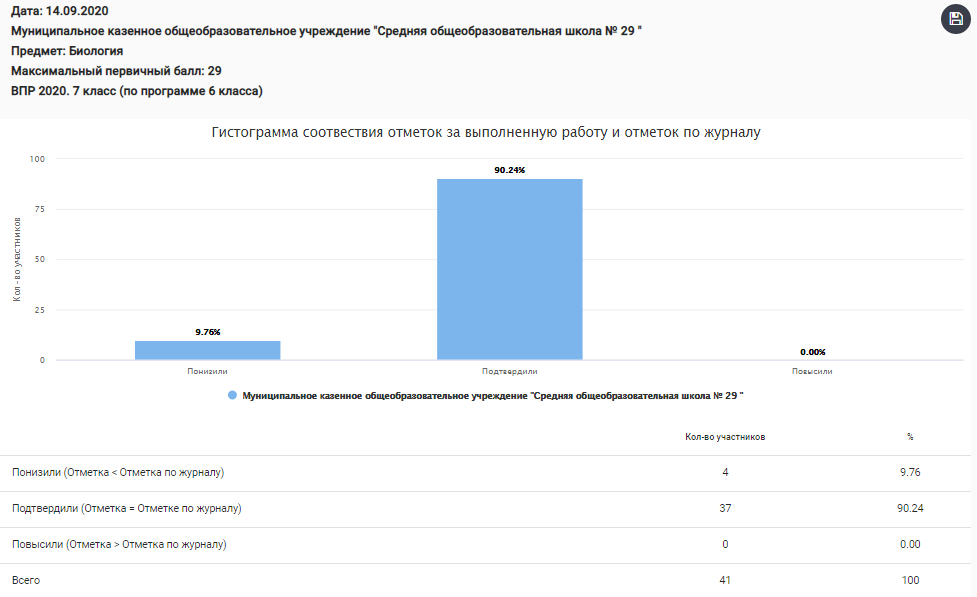 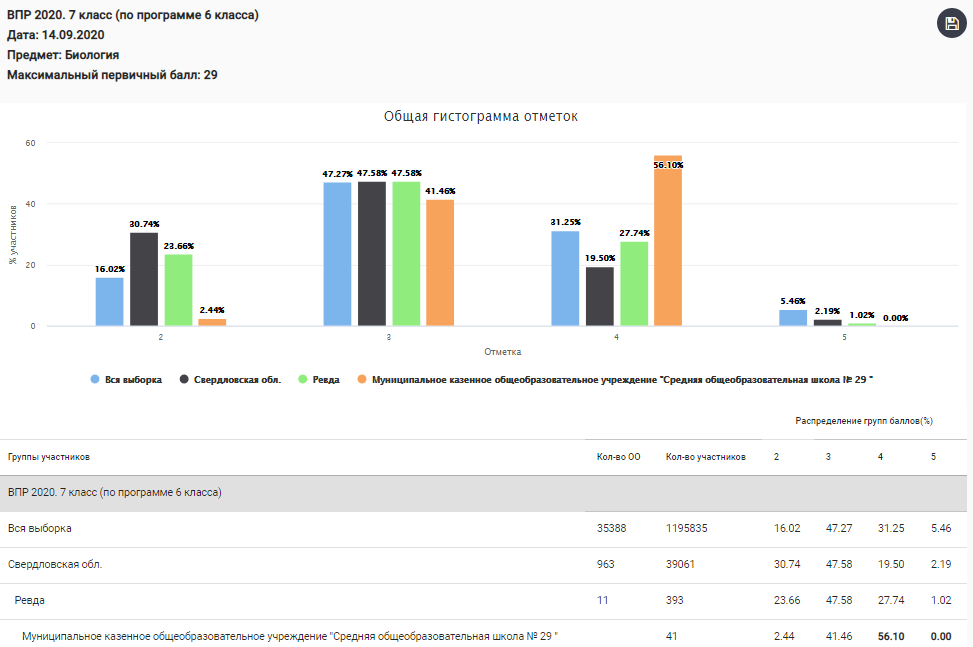 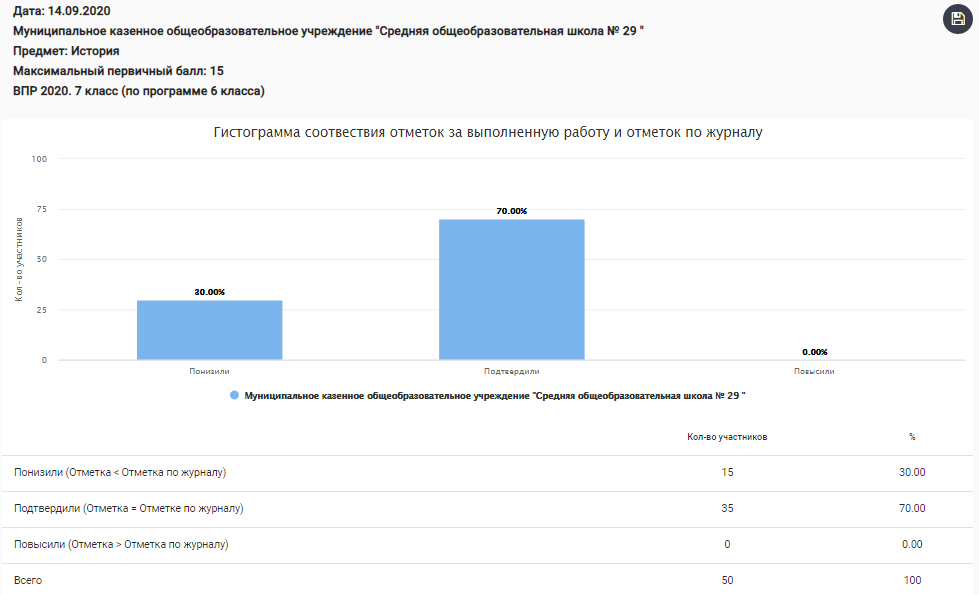 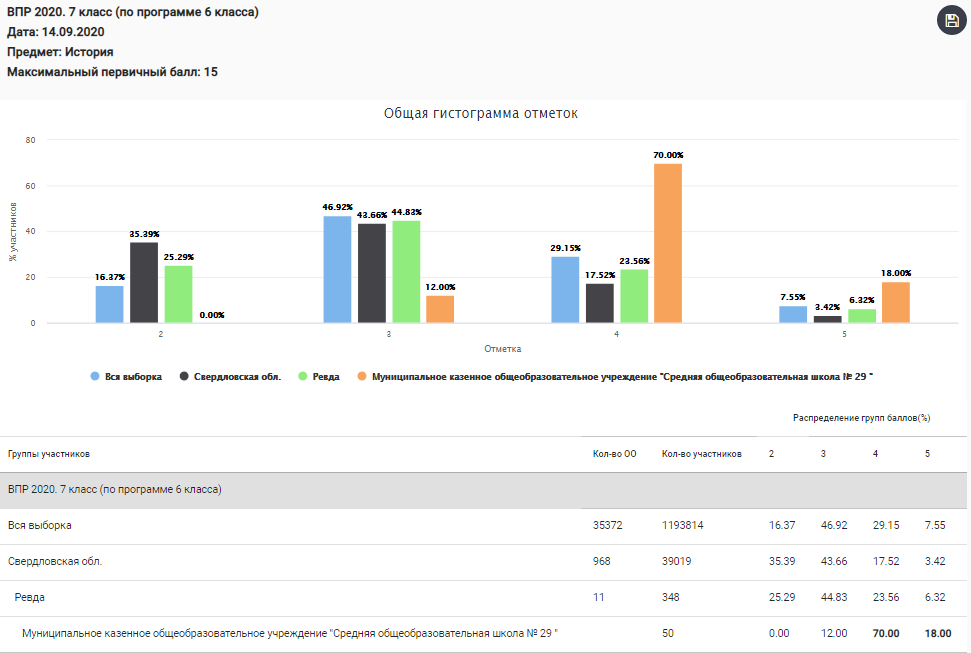 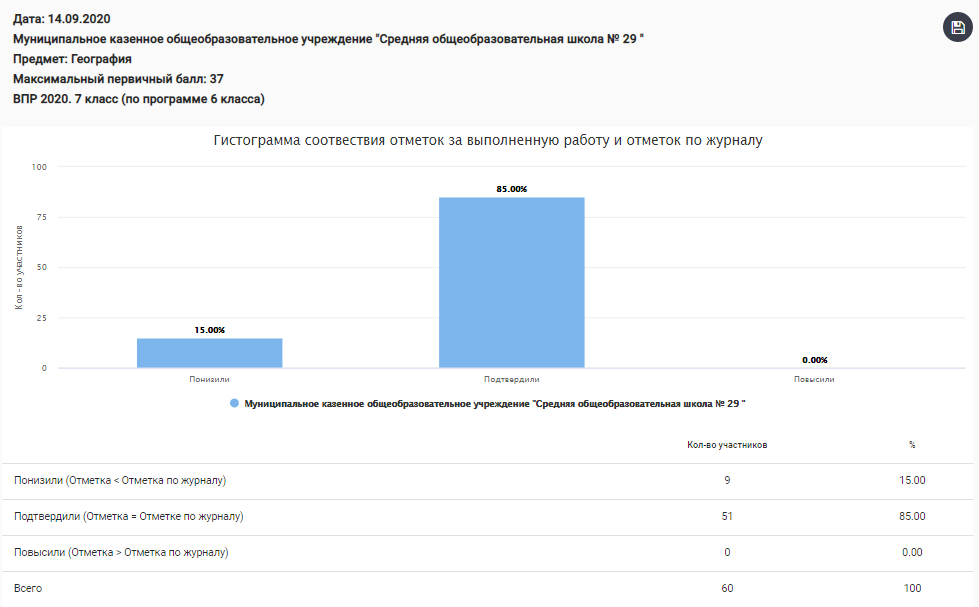 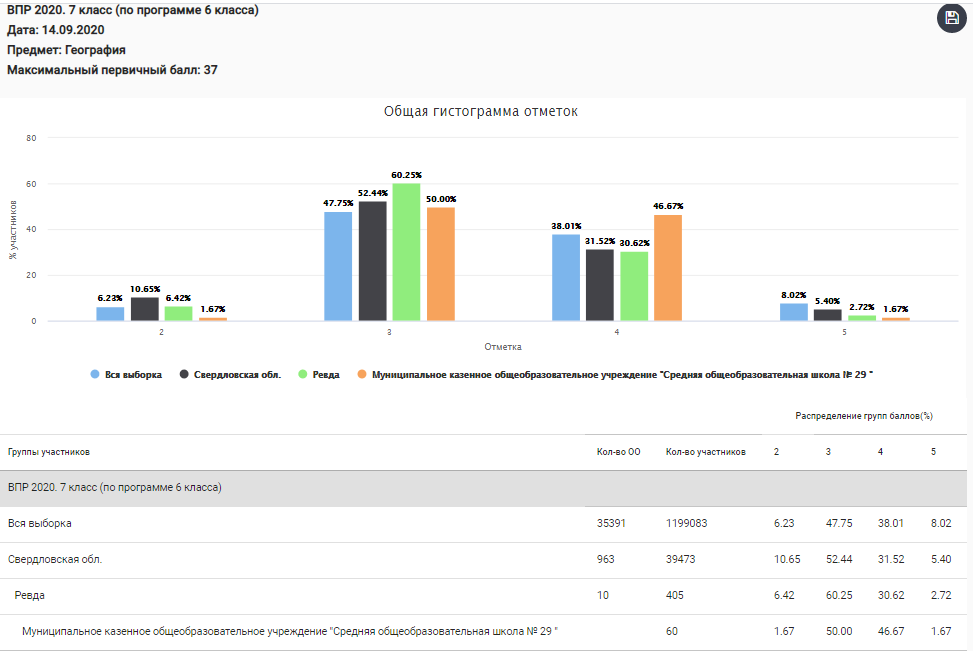 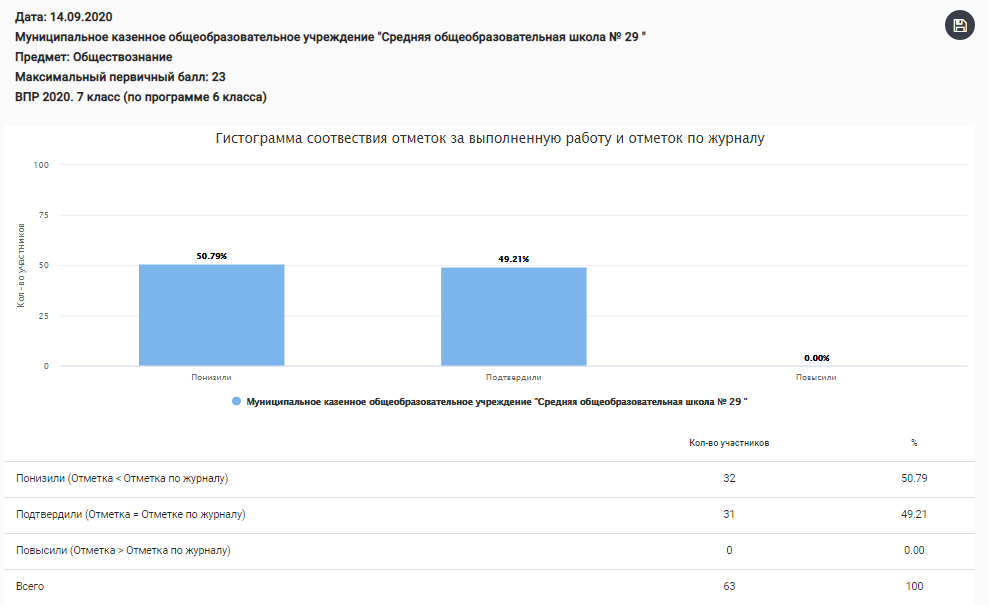 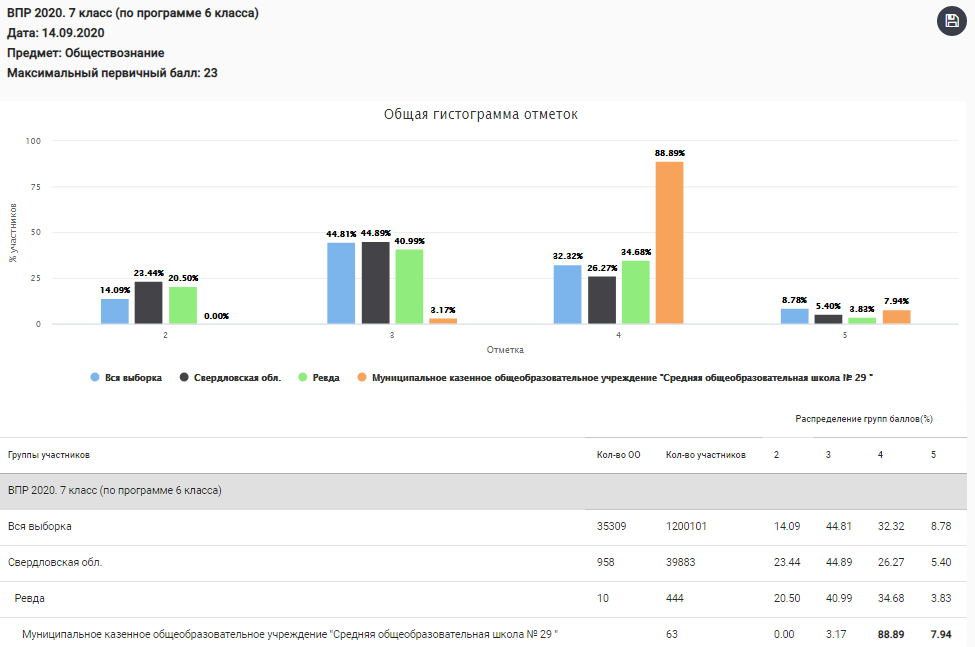 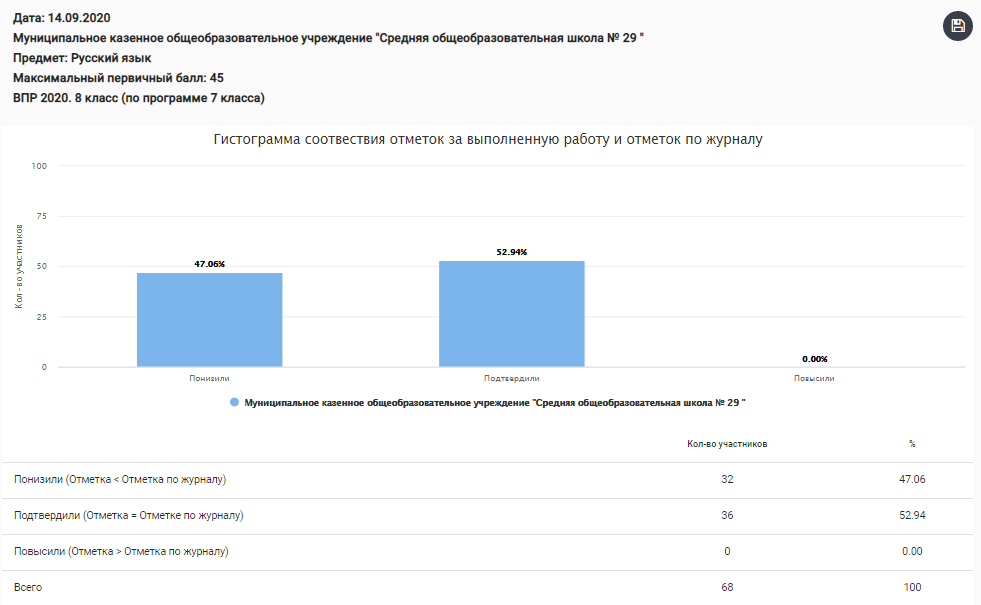 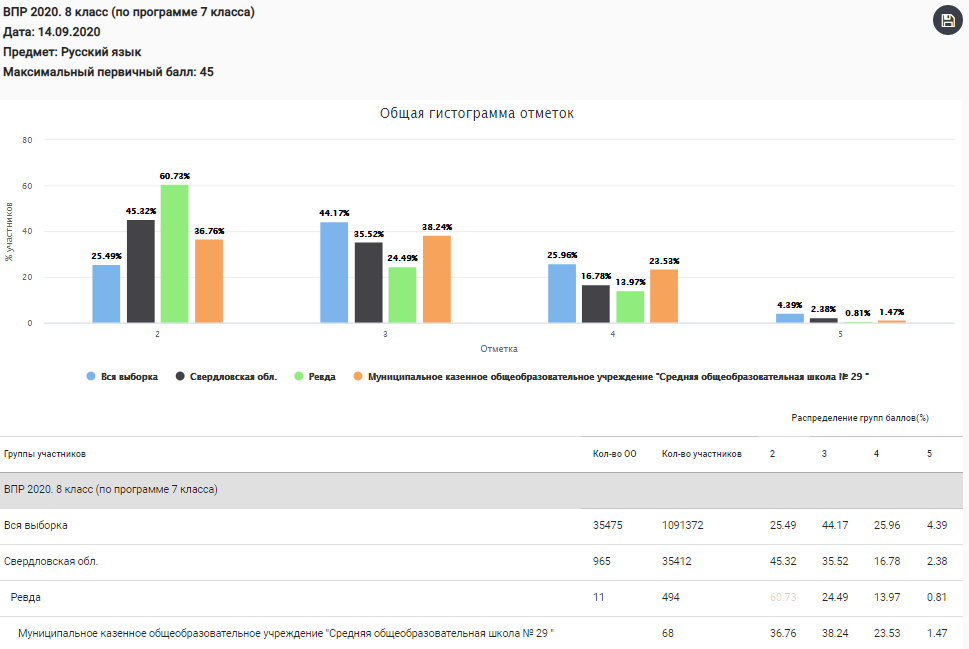 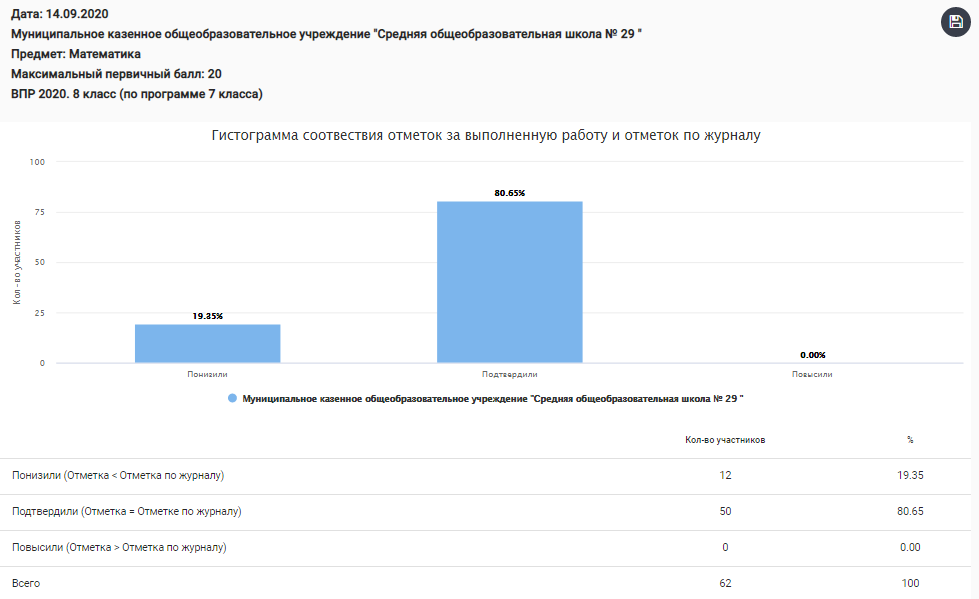 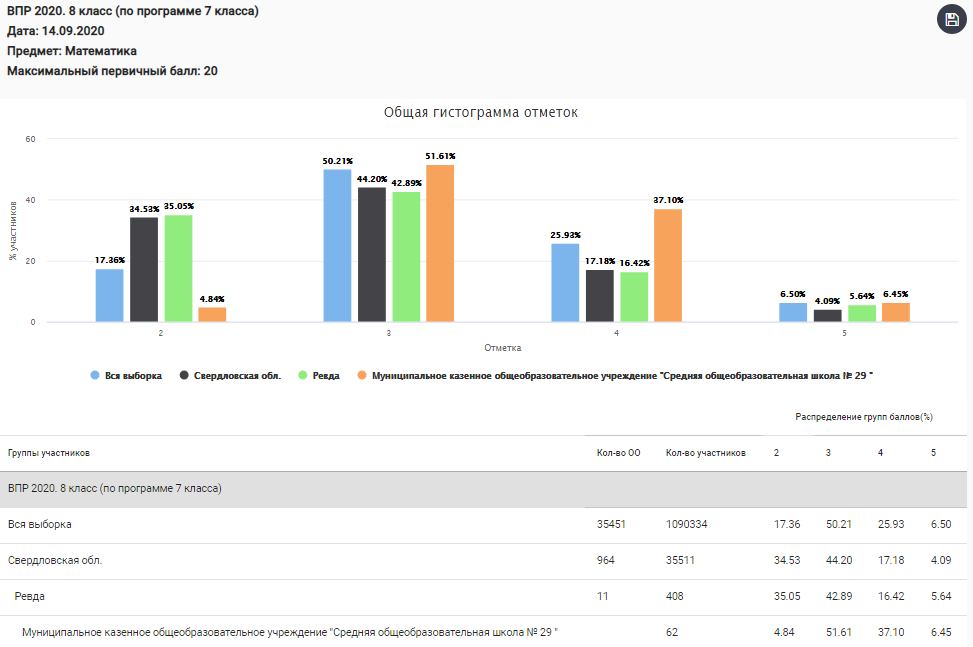 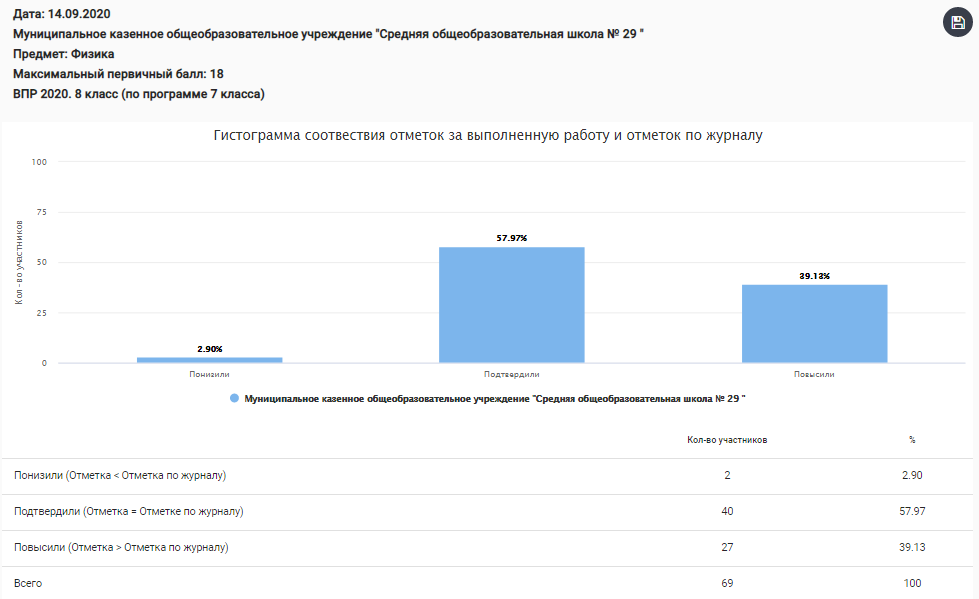 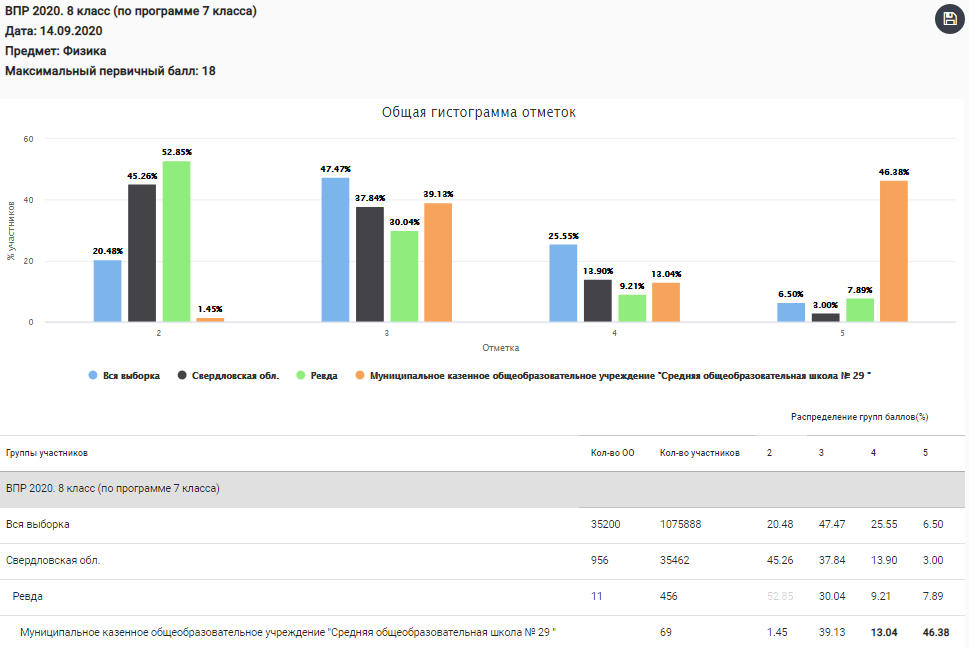 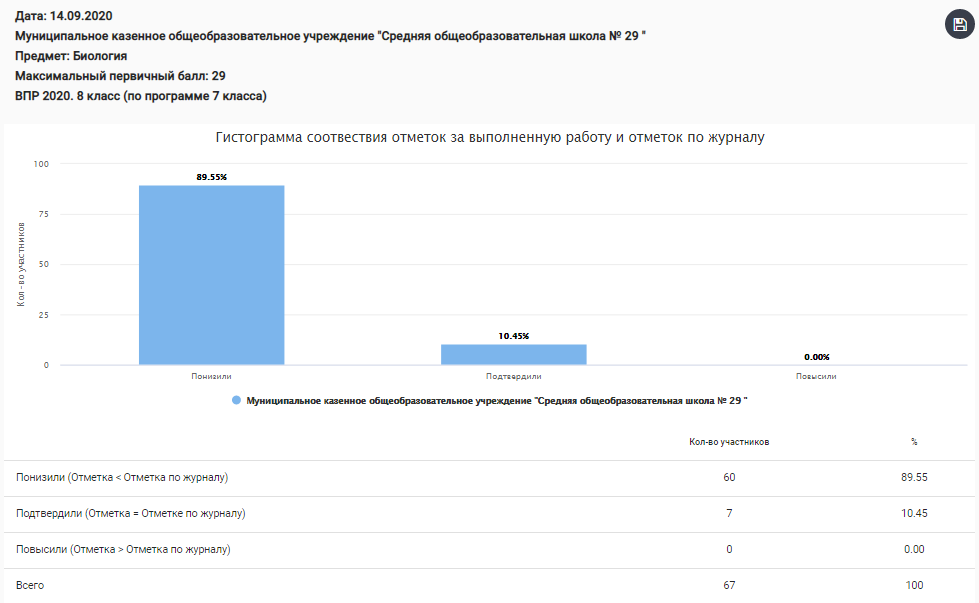 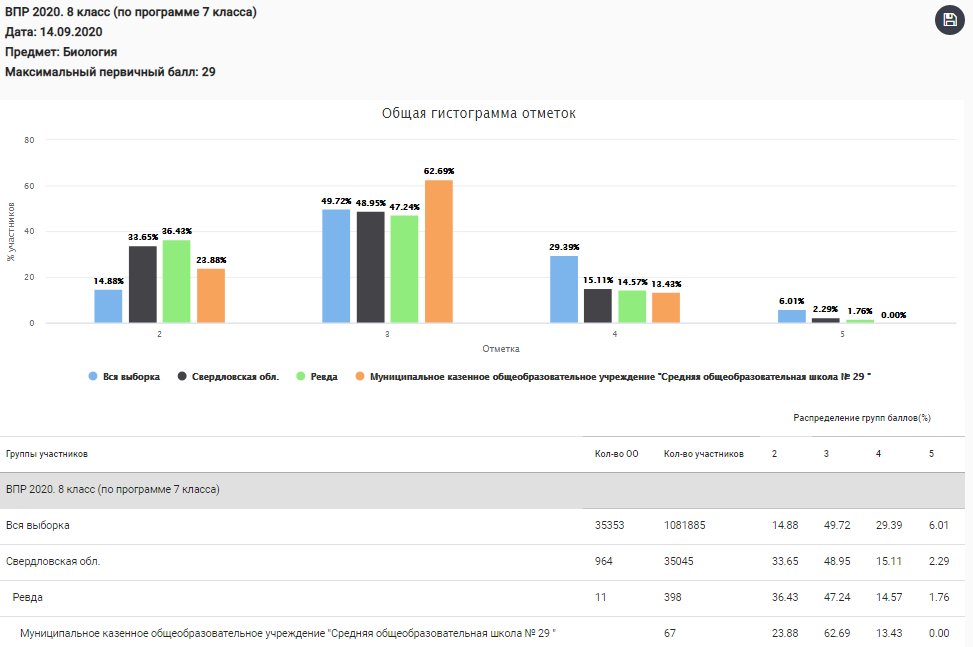 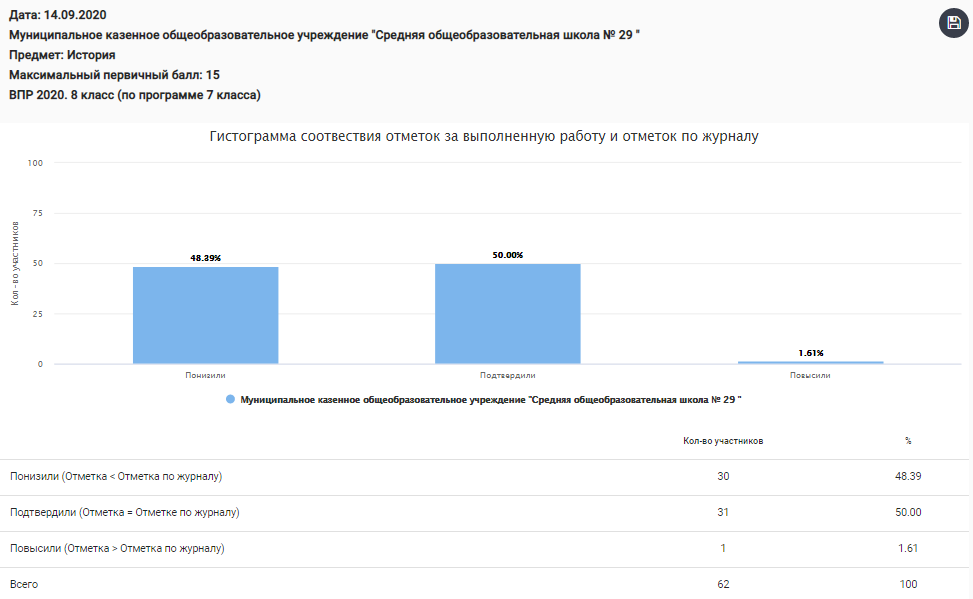 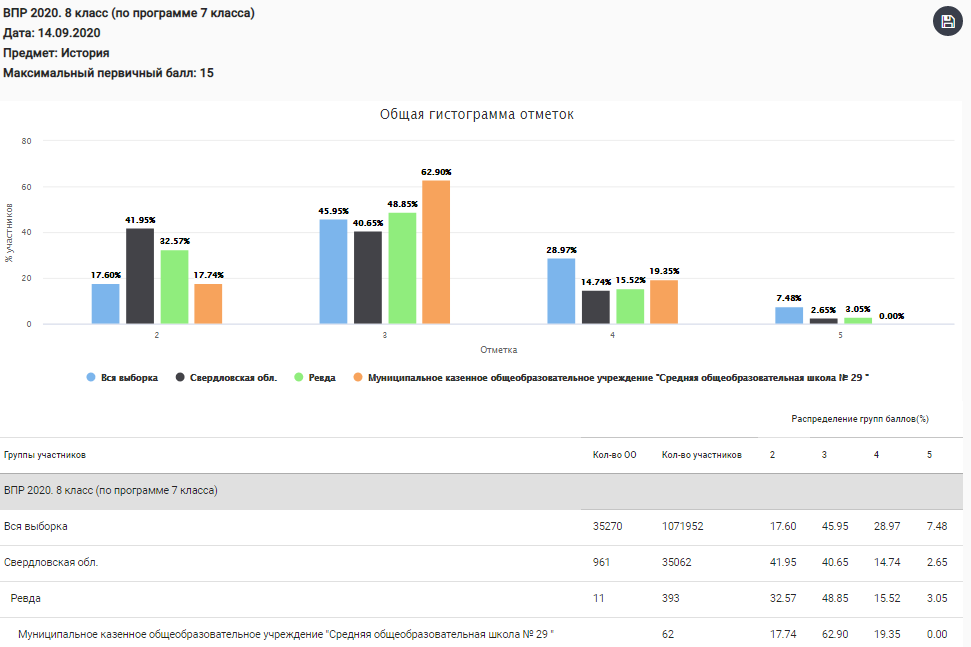 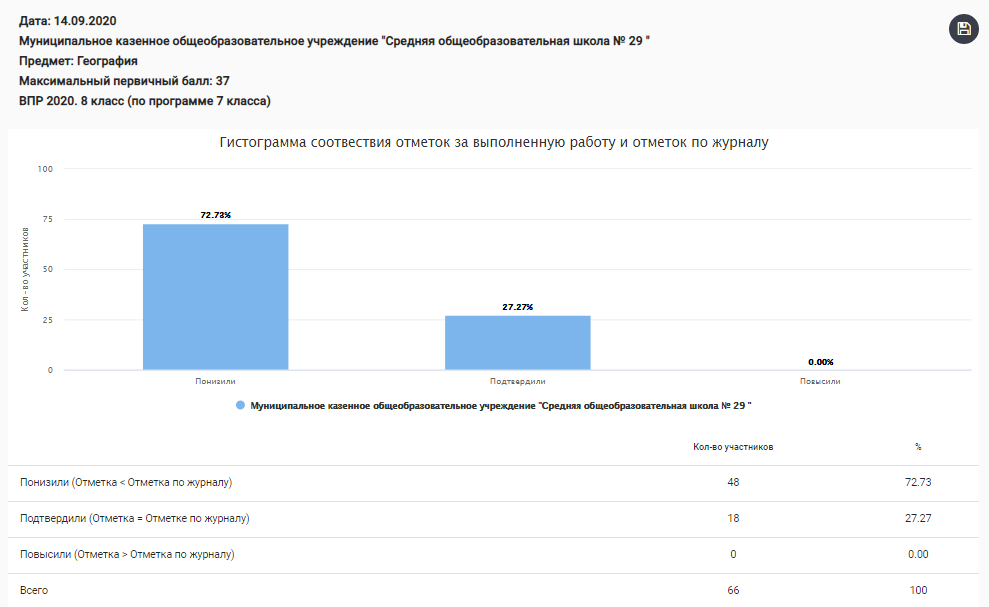 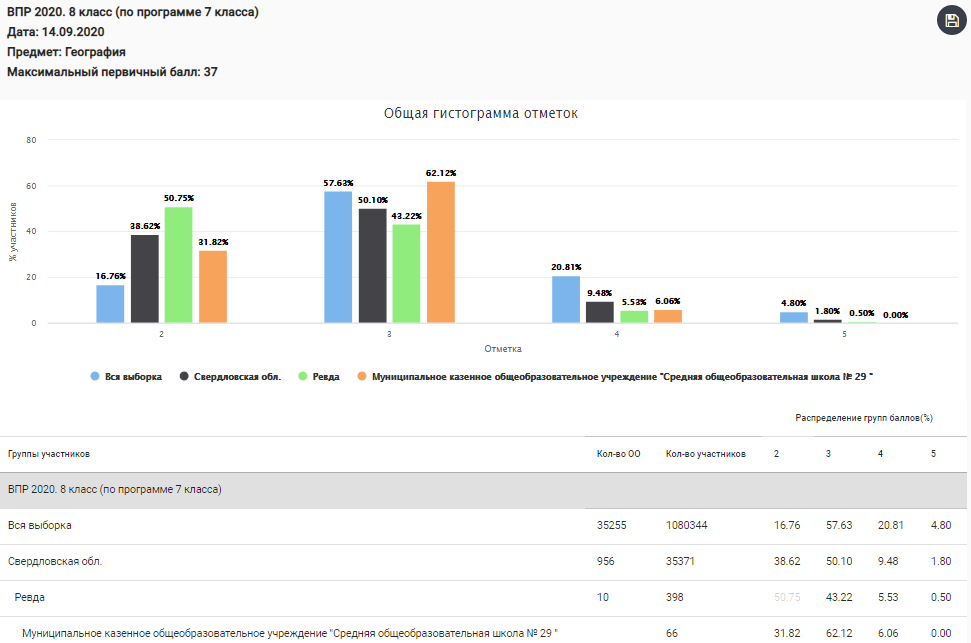 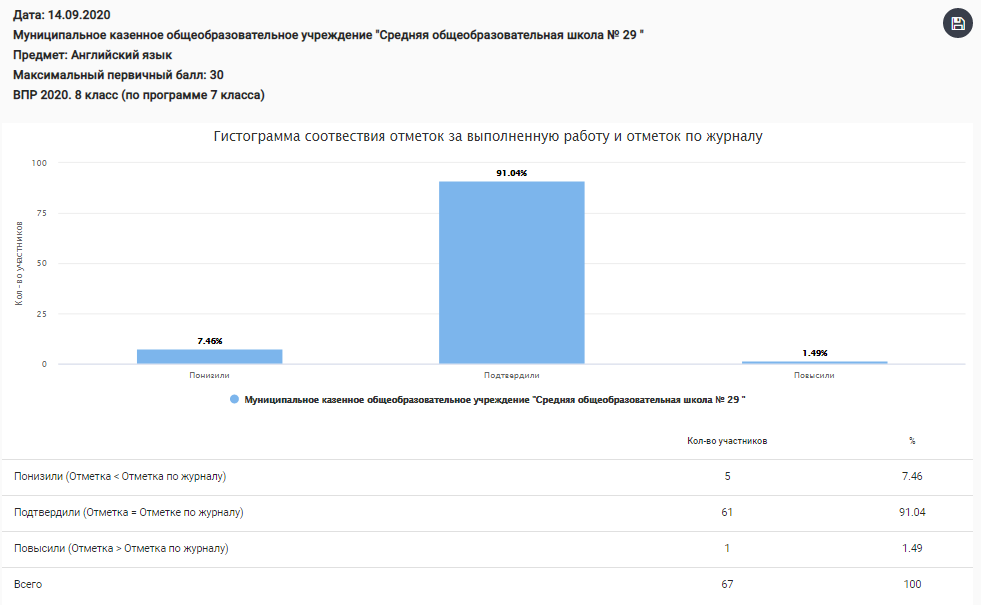 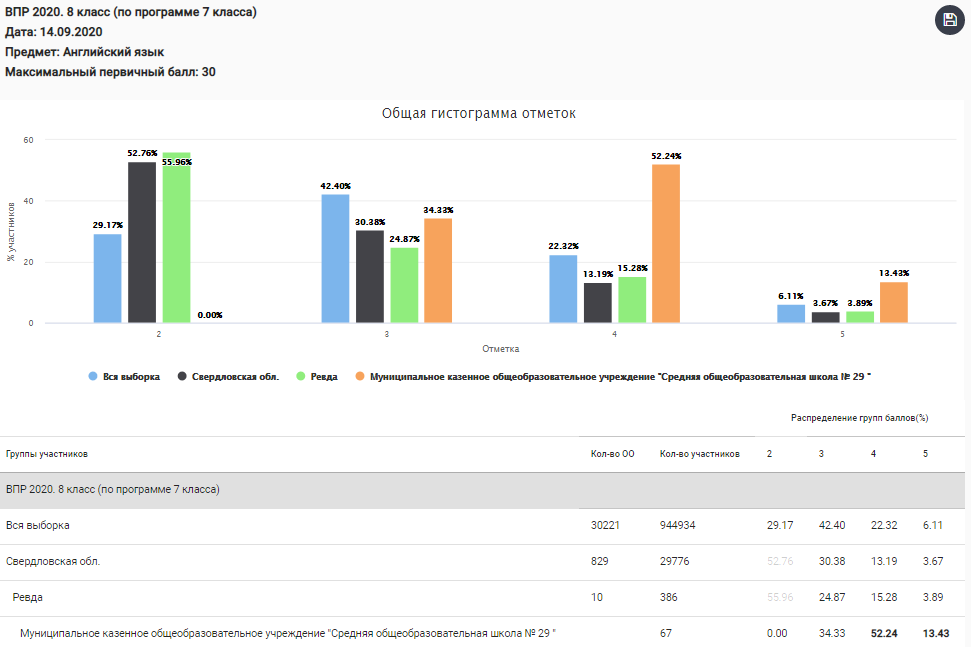 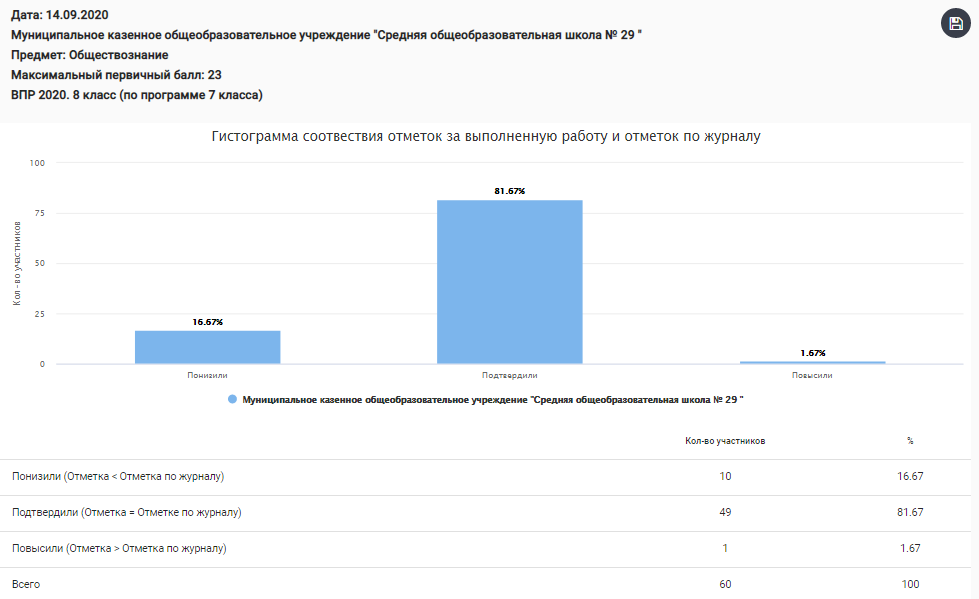 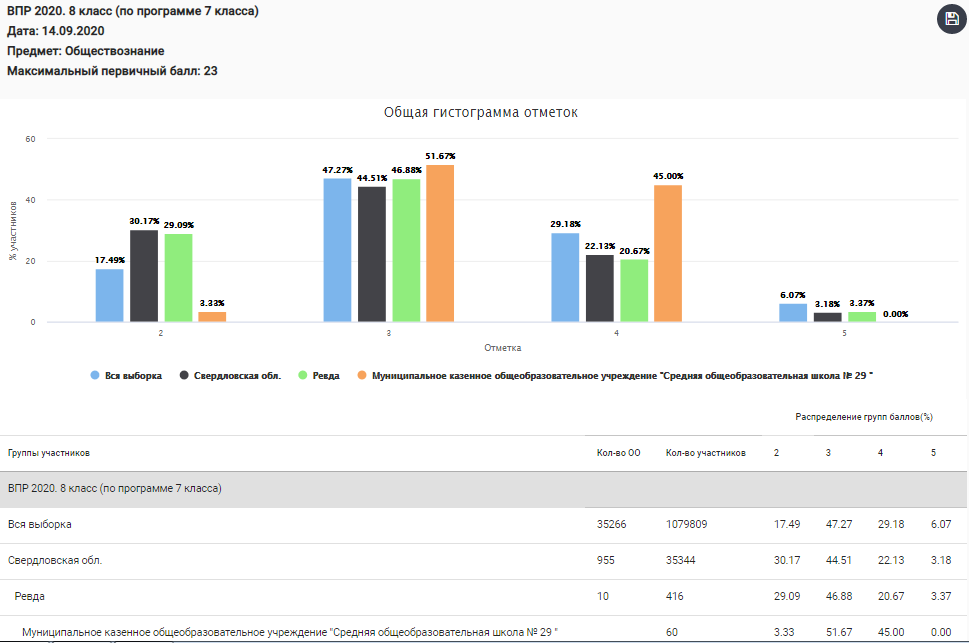 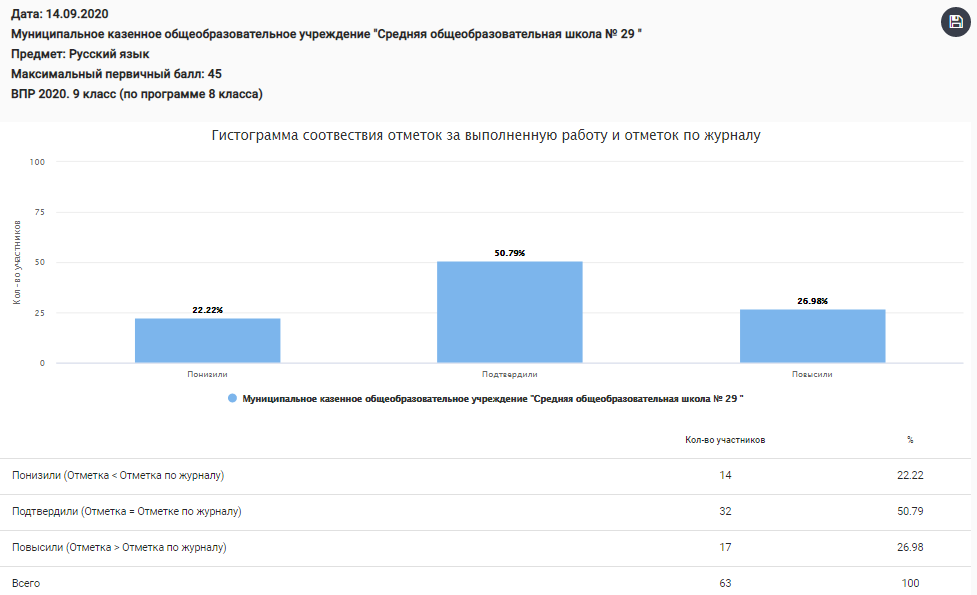 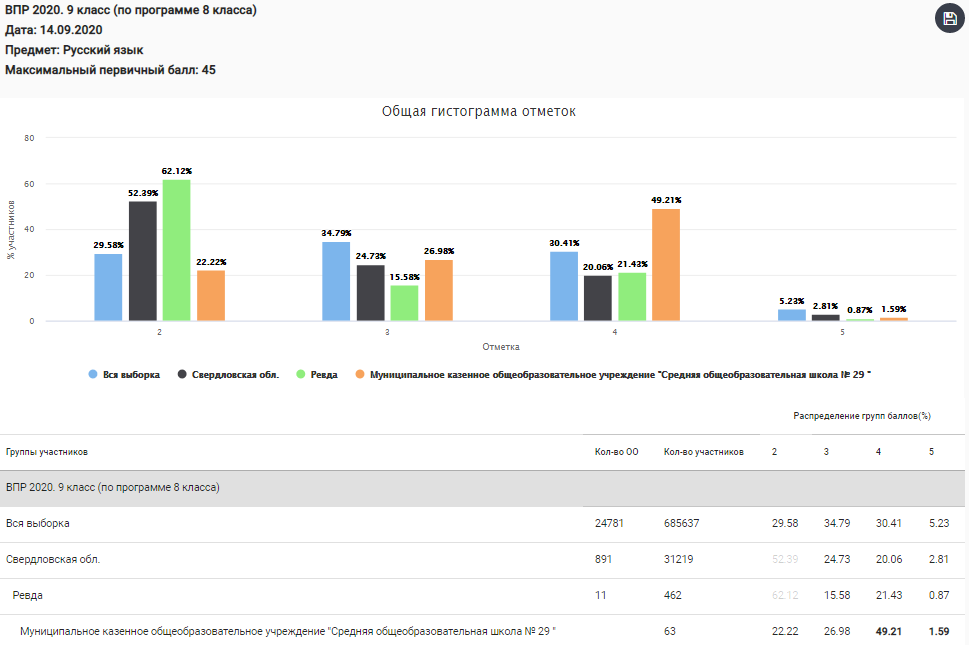 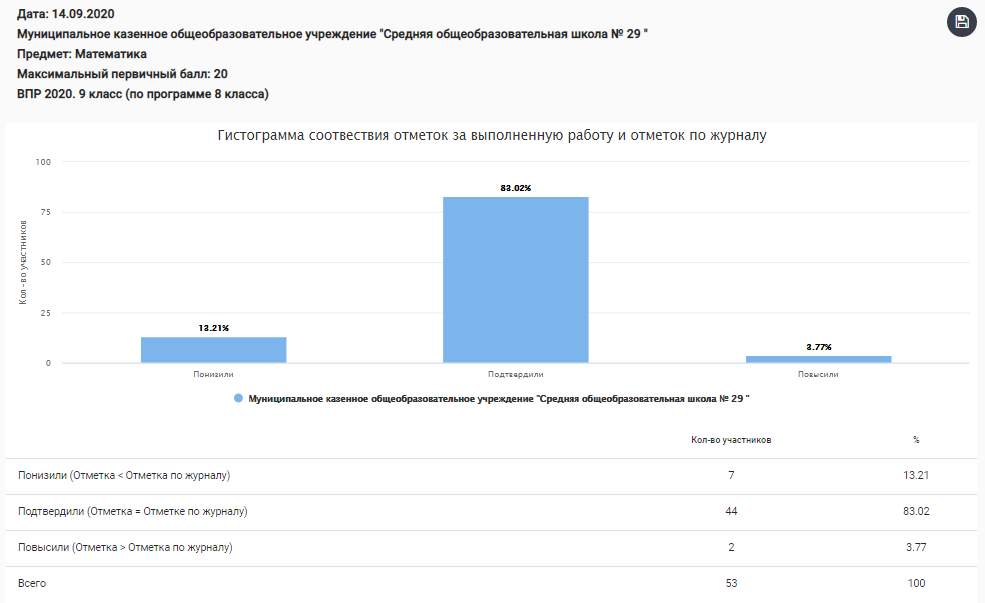 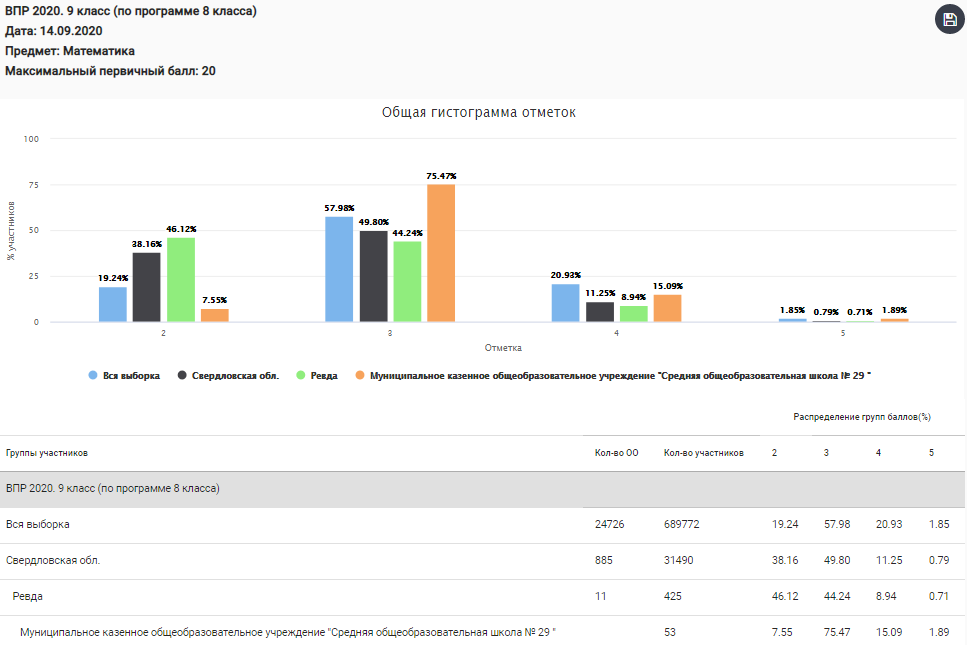 